Publicado en Ciudad de México el 17/03/2020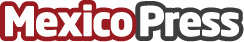 YEMA x SÍclo, una nueva sinergia fit, saludable y conscienteYEMA es el primer súper consciente de México. Crea y vende sus productos, tanto en línea, como en tienda física, eliminando intermediarios y dando así un gran precio en productos saludables y de la más alta calidad. Síclo es el sistema de spinning energizado que vino a revolucionar el cardio en México. Líderes en la industria, sus clases grupales son las más cotizadas, tanto por principiantes, como por expertos en el rubroDatos de contacto:Alejandra Armenta5575765180Nota de prensa publicada en: https://www.mexicopress.com.mx/yema-x-siclo-una-nueva-sinergia-fit-saludable_1 Categorías: Gastronomía Sociedad Ciclismo Otros deportes Ciudad de México http://www.mexicopress.com.mx